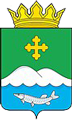 Дума Белозерского муниципального округаКурганской области РЕШЕНИЕ19 августа 2022 года № 192с. БелозерскоеО внесении изменений в решение Скопинской сельской Думы 
от 29 декабря 2021 года №6-1 «О бюджете Скопинского сельсовета 
на 2022 год и плановый период 2023 и 2024 годов»В соответствии с Федеральным законом от 6 октября 2003 года №131-ФЗ «Об общих принципах организации местного самоуправления в Российской Федерации», Законом Курганской области от 29 декабря 2021 года №172 «О преобразовании муниципальных образований путем объединения всех поселений, входящих в состав Белозерского района Курганской области, во вновь образованное муниципальное образование - Белозерский муниципальный округ Курганской области и внесении изменений в некоторые законы Курганской области» Дума Белозерского муниципального округаРЕШИЛА:1. Внести в решение Скопинской сельской Думы от 29 декабря 2021 года №6-1 «О бюджете Скопинского сельсовета на 2022 год и плановый период 2023 и 2024 годов» следующие изменения: 1) Подпункт 1 пункта 1 статьи 1 изложить в следующей редакции: «Утвердить основные характеристики бюджета сельсовета на 2022 год:Общий объем доходов бюджета Скопинского сельсовета в сумме 5148,9 тыс. рублей, в том числе:а) объем налоговых и неналоговых доходов в сумме 1775,4 тыс. рублей; б) объем безвозмездных поступлений в сумме 3373,5 тыс. рублей, в том числе:- дотации бюджетам бюджетной системы Российской Федерации в сумме 3319,6 тыс. рублей;- субвенции бюджетам бюджетной системы Российской Федерации в сумме 53,9 тыс. рублей;	 2) Подпункт 2 пункта 1 статьи 1 изложить в следующей редакции «общий объем расходов бюджета в сумме 3877,4 тыс. рублей;»; 3) Подпункт 3 пункта 1 статьи 1 изложить в следующей редакции «превышение доходов над расходами (профицит) бюджета Скопинского сельсовета в сумме 1271,5 т. рублей.»;4) Приложение 1 изложить в редакции согласно приложению 1 к настоящему решению;5) Приложение 3 изложить в редакции согласно приложению 2 к настоящему решению;6) Приложение 5 изложить в редакции согласно приложению 3 к настоящему решению;7) Приложение 7 изложить в редакции согласно приложению 4 к настоящему решению.2. Настоящее решение разместить на официальном сайте Администрации Белозерского муниципального округа в информационно-телекоммуникационной сети Интернет.Председатель ДумыБелозерского муниципального округа                                                            П.А. МакаровГлаваБелозерского муниципального округа                                                          А.В. ЗавьяловПриложение 1к решению Думы Белозерского муниципального округаот 19 августа 2022 года № 192«О внесении изменений в решение Скопинской сельской Думы от 29 декабря 2021 года №6-1 «О бюджете Скопинского сельсовета на 2022 год и на плановый период 2023 и 2024 годов»Источники внутреннего финансирования дефицита бюджета Скопинского сельсовета на 2022 годПриложение 2к решению Думы Белозерского муниципального округаот 19 августа 2022 года № 192«О внесении изменений в решение Скопинской сельской Думы от 29 декабря 2021 года №6-1 «О бюджете Скопинского сельсовета на 2022 год и на плановый период 2023 и 2024 годов»ПРОГРАММАмуниципальных заимствованийСкопинского сельсовета на 2022 годПриложение 3к решению Думы Белозерского муниципального округаот 19 августа 2022 года № 192«О внесении изменений в решение Скопинской сельской Думы от 29 декабря 2021 года №6-1 «О бюджете Скопинского сельсовета на 2022 год и на плановый период 2023 и 2024 годов»Распределение бюджетных ассигнований по разделам, подразделам классификации расходов бюджета Скопинского сельсовета на 2022 годТыс.руб.Приложение 4к решению Думы Белозерского муниципального округаот 19 августа 2022 года № 192«О внесении изменений в решение Скопинской сельской Думы от 29 декабря 2021 года №6-1 «О бюджете Скопинского сельсовета на 2022 год и на плановый период 2023 и 2024 годов»Ведомственная структура расходов на 2022 годТыс.руб.(тыс.руб.)                                                                                                              (тыс.руб.)                                                                                                              (тыс.руб.)                                                                                                              Код бюджетной классификации РФВиды государственных заимствованийПлан на годИсточники внутреннего финансирования дефицита бюджета-1271,5из них:01030100100000810Погашение бюджетами поселений кредитов от других бюджетов бюджетной системы Российской Федерации в валюте Российской Федерации0000,001020000020000710Получение кредитов от кредитных организаций бюджетами поселений в валюте РФ0000,001050000000000000Изменение остатков средств на счетах по учету средств бюджета-1271,501050201000000510Увеличение прочих остатков денежных средств бюджетов поселений-5158,101050201000000610Уменьшение прочих остатков денежных средств бюджетов поселений3886,6Всего источников финансирования дефицита бюджета-1271,5(тыс.руб.)(тыс.руб.)(тыс.руб.)(тыс.руб.)№ п/пВид долговых обязательствСуммав том числе средства, направляемые на финансирование дефицита бюджета Скопинского сельсовета1.Кредиты, привлекаемые в бюджет Скопинского сельсовета от других бюджетов бюджетной системы Курганской области00в том числе:объем привлечения, из них:00- на пополнение остатков средств на счете бюджета00объем средств, направленных на погашение основной суммы долга, из них:00- по бюджетным кредитам, привлеченным на пополнение остатков средств на счете бюджета002.Кредиты, привлекаемые в бюджет Скопинского сельсовета от кредитных организаций00в том числе:объем привлечения00объем средств, направленных на погашение основной суммы долга003.Исполнение государственных гарантий00Всего:00Наименование РзПРплан на годОБЩЕГОСУДАРСТВЕННЫЕ ВОПРОСЫ011021,7Функционирование высшего должностного лица субъекта Российской Федерации и муниципального образования0102192,4Функционирование Правительства Российской Федерации, высших исполнительных органов государственной власти субъектов Российской Федерации, местных администраций0104829,2НАЦИОНАЛЬНАЯ ОБОРОНА0242,1Мобилизационная и вневойсковая подготовка020342,1НАЦИОНАЛЬНАЯ ЭКОНОМИКА04111,3Общеэкономические вопросы040135,9Дорожное хозяйство (дорожные фонды)040975,3ЖИЛИЩНО - КОММУНАЛЬНОЕ ХОЗЯЙСТВО0525,9Благоустройство050325,9КУЛЬТУРА, КИНЕМАТОГРАФИЯ081906,8Культура08011775,8Другие вопросы в области культуры, кинематографии 0804131,0ИТОГО РАСХОДОВ3877,4Наименование РаспРазделподразделЦСВРплан 2022 год Администрация Скопинского сельсовета0993877,4ОБЩЕГОСУДАРСТВЕННЫЕ ВОПРОСЫ09901001021,7Функционирование высшего должностного лица субъекта Российской Федерации и муниципального образования0990102192,4Глава муниципального образования09901027110083010192,4Расходы на выплату персоналу в целях обеспечения выполнения функций государственными (муниципальными) органами, казенными учреждениями, органами управления государственными внебюджетными фондами09901027110083010100192,4Функционирование Правительства Российской Федерации, высших исполнительных органов государственной власти субъектов Российской Федерации, местных администраций0990104829,2Центральный аппарат09901047130083040829,2Расходы на выплату персоналу в целях обеспечения выполнения функций государственными (муниципальными) органами, казенными учреждениями, органами управления государственными внебюджетными фондами09901047130083040100622,4Закупка товаров, работ и услуг для обеспечения государственных (муниципальных) нужд09901047130083040200179,7Иные бюджетные ассигнования0990111714008305080027,1НАЦИОНАЛЬНАЯ ОБОРОНА099020342,1Осуществление первичного воинского учета на территориях, где отсутствуют военные комиссариаты 0990203714005118042,1Расходы на выплату персоналу в целях обеспечения выполнения функций государственными (муниципальными) органами, казенными учреждениями, органами управления государственными внебюджетными фондами Межбюджетные трансферты0990203714005118010039,9Закупка товаров, работ и услуг для обеспечения государственных (муниципальных) нужд 099020371400511802002,2НАЦИОНАЛЬНАЯ БЕЗОПАСНОСТЬ И ПРАВООХРАНИТЕЛЬНАЯ ДЕЯТЕЛЬНОСТЬ0990300759,2Обеспечение пожарной безопасности 0990310759,2Обеспечение деятельности муниципальных пожарных постов09903100100183090759,2Расходы на выплату персоналу в целях обеспечения выполнения функций государственными (муниципальными) органами, казенными учреждениями, органами управления государственными внебюджетными фондами09903100100183090100670,5Закупка товаров, работ и услуг для обеспечения государственных (муниципальных) нужд0990310010018309020088,7НАЦИОНАЛЬНАЯ ЭКОНОМИКА099040035,9Общеэкономические вопросы099040135,9Муниципальная программа Белозерского района «Содействие занятости населения Белозерского района» на 2022-2024 годы099040171400LП02035,9Расходы на выплату персоналу в целях обеспечения выполнения функций государственными (муниципальными) органами, казенными учреждениями, органами управления государственными внебюджетными фондами 099040171400LП02010035,9Дорожное хозяйство (дорожные фонды)0409714008311075,3Закупка товаров, работ и услуг для обеспечения государственных (муниципальных) нужд0990409714008311020075,3ЖИЛИЩНО-КОММУНАЛЬНОЕ ХОЗЯЙСТВО099050025,9Благоустройство099050325,9Прочие мероприятия по благоустройству 0990503020018318025,9Прочие мероприятия по благоустройству0990503070018318025,9Закупка товаров, работ и услуг для обеспечения государственных (муниципальных) нужд0990503070018318020025,9 КУЛЬТУРА И КИНЕМАТОГРАФИЯ09908011775,8Расходы на выплату персоналу в целях обеспечения выполнения функций государственными (муниципальными) органами, казенными учреждениями, органами управления государственными внебюджетными фондами09908010900183230100340,1Закупка товаров, работ и услуг для обеспечения государственных (муниципальных) нужд099080109001832302001208,0Иные бюджетные ассигнования099080109001832308002,6Обеспечение деятельности библиотек09908010900183240225,1Расходы на выплату персоналу в целях обеспечения выполнения функций государственными (муниципальными) органами, казенными учреждениями, органами управления государственными внебюджетными фондами09908010900183240100225,1Другие вопросы в области культуры, кинематографии0990804131,1Обеспечение деятельности хозяйственной группы09908040900183250131,1Расходы на выплату персоналу в целях обеспечения выполнения функций государственными (муниципальными) органами, казенными учреждениями, органами управления государственными внебюджетными фондами Закупка товаров, работ и услуг для обеспечения государственных (муниципальных) нужд09908040900183250100131,1Итого3877,4